PÁLYÁZATI FELHÍVÁSA Csányi Alapítvány a Gyermekekért Közhasznú Alapítvány pályázatot hirdet az 1/2019. számú Elnöki utasításban foglaltak alapján a 2021/2022-es tanév I. félévére szociális ösztöndíj elnyerésére, felsőfokú tanulmányokat folytató, B-s kóddal rendelkező támogatottjai részére.A pályázók köre:az egyetemek és főiskolák által szervezett felsőoktatási szakképzésben (FOSZK)alapképzésben (BA) mesterképzésben (MA)osztatlan képzésben 			résztvevő hallgatói jogviszonnyal rendelkező támogatottak, valamint az érettségire épülő, a hatályos szabályozás szerint emelt szintű szakképzettséget adó OKJ-s képzésben résztvevő támogatottak.Pályázati feltételek  A szociális ösztöndíj olyan normatív támogatás, amely az alábbi feltételek teljesítése esetén, a hallgató által benyújtott pályázat alapján jár a támogatottnak az egyetemi/főiskolai/FOSZK/emelt szintű szakképzettséget adó OKJ-s képzés ideje alatt. A szociális ösztöndíj elnyerésének feltétele: egyetemi/főiskolai hallgatók esetében a pályázat benyújtását megelőző félévben felvett kreditek 80%-nak teljesítése érettségire épülő, emelt szintű szakképzettséget adó OKJ-s képzésben résztvevő tanulók esetében az előző félévben a tanulmányok teljesítése,valamennyi pályázó esetében a pályázat benyújtását megelőző félévben az Alapítvány közösségéért végzett önkéntes munka.Ezek hiányában a támogatott részére szociális ösztöndíj nem folyósítható.A felsőfokú tanulmányok első félévében a középiskola utolsó félévében mutatott tanulmányi és önkéntes munka kerül értékelésre.Felsőfokú tanulmányok megszakítása esetén, passzív félévet vagy bármilyen okból eredménytelen félévet követően a szociális ösztöndíjra nem nyújtható be pályázat!A pályázat benyújtásának módjaA pályázati anyagot a hallgató/tanuló állítja össze és nyújtja be a mellékelt igénylőlapon a szükséges igazolásokkal együtt. A pályázó mentora aláírásával igazolja a pályázatban szereplő állítások hitelességét, és javaslatot tesz a szociális ösztöndíj konkrét összegére.Benyújtandó dokumentumok:igénylőlap, a mentor aláírásával (1. számú, illetve 2. számú melléklet)a leckekönyv másolata az előző félévben felvett és teljesített kreditekről/OKJ-s képzésben tanulók esetében a bizonyítvány másolata az előző félévi tanulmányi eredményrőlaz előző félévben a közösségért végzett önkéntes munkák nyilvántartásaa kérelem részletes indoklása, a hallgató szociális helyzetének bemutatása, beszámoló a tanulmányok és közösségi önkéntes munka teljesítéséről (max. A/4 terjedelemben)igazolás az aktív hallgatói/tanulói jogviszonyról (a Neptun felület képernyőfotója is elfogadható, amennyiben a hallgató neve is jól látható).A szükséges dokumentumok benyújtása egy e-mailben, elektronikus úton történik az osztondij@csanyialapitvany.hu címre. Hiánypótlásra nincs lehetőség.A pályázat beérkezésének határideje 2021. augusztus 31.A beérkezés végső határideje: 2021. szeptember 10.* A 2021. szeptember 1. – szeptember 10. között beérkező pályázatok esetében az Alapítvány a szükséges adminisztrációs lépések miatt élhet azzal a jogával, hogy a szeptember hónapra esedékes ösztöndíjat az októberi ösztöndíjjal együtt folyósítja.Figyelem: A határidőn túl beérkező pályázatok nem kerülnek elbírálásra. A hallgató/tanuló az adott félévre elveszíti a szociális ösztöndíjra való jogosultságot.Hiánytalanul benyújtott pályázat esetén a szociális ösztöndíj folyósítását az operatív igazgató engedélyezi. Sikeres pályázat esetén az Alapítvány egyedi támogatási szerződést köt a hallgatóval/tanulóval. A támogatási szerződés a felek vállalásán túl tartalmazza a szociális ösztöndíj felfüggesztésének és megvonásának feltételeit is. Az elnyert szociális ösztöndíj 5 hónapra szól, tanulmányi félévenként meg kell pályázni.Budapest, 2021. június 17.	Csányi Erika	a Kuratórium elnöke*A szeptember 10-i végső határidő azok esetében érvényes, akiknek a beiratkozása a felsőoktatási intézmény közlése szerint szeptember 1-10. közötti időszakra esik.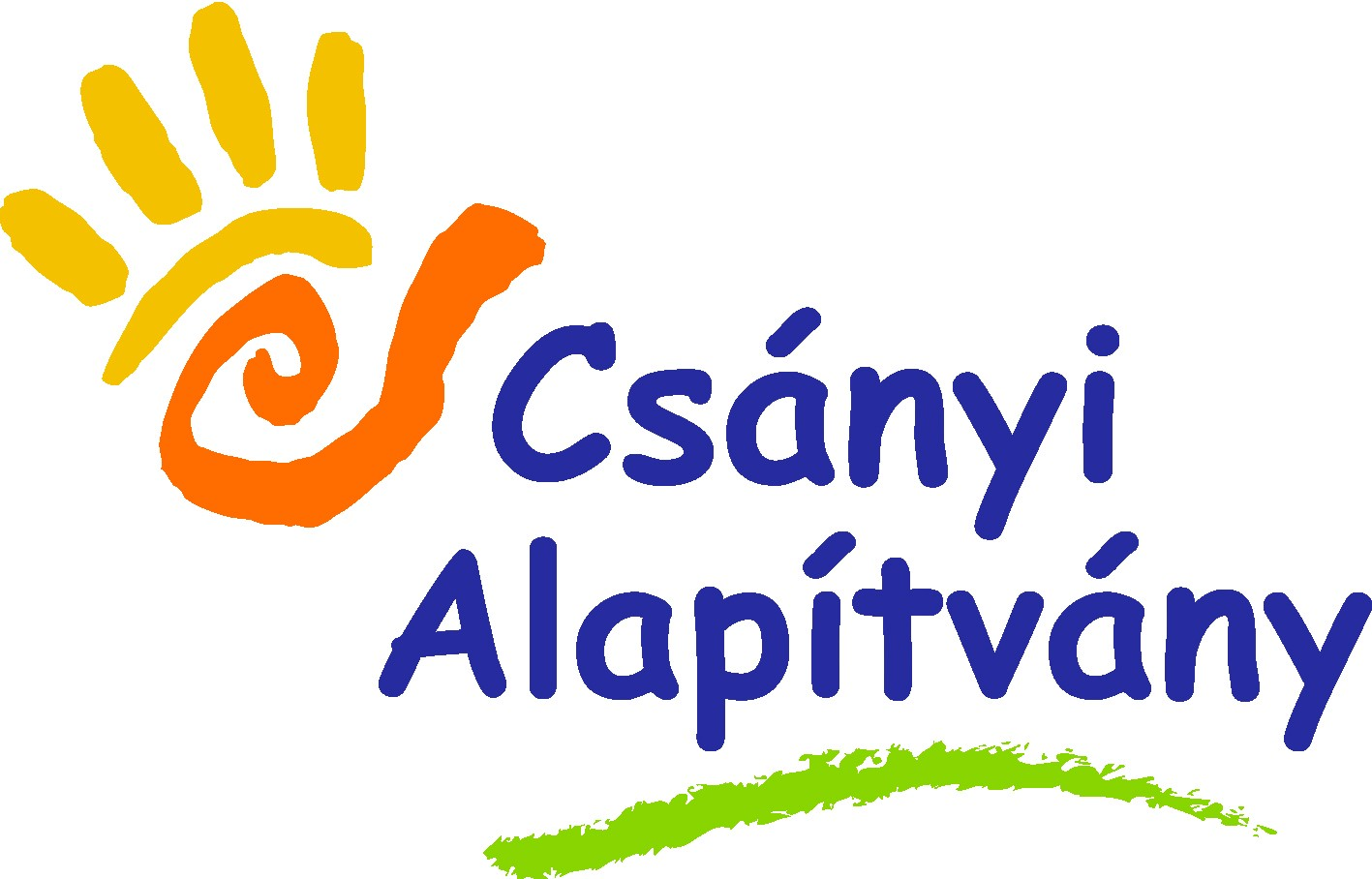 